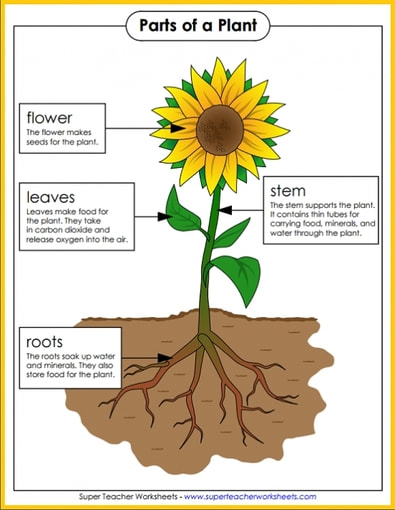 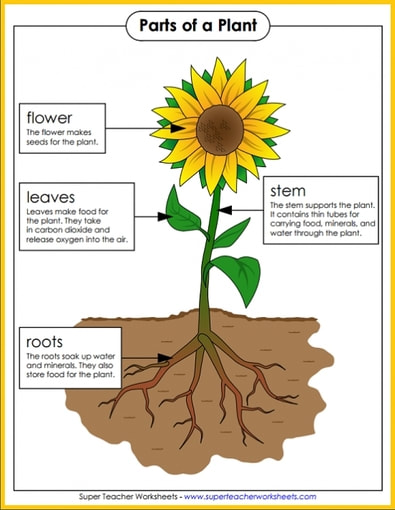 Źródło strony: http://munnscience.weebly.com/plant-parts.htmlŹródło strony: http://munnscience.weebly.com/plant-parts.html*Parts of the plant- części rośliny: -flower - kwiat	- leaves /liwz/- liście	- stem- łodyga	- roots /ruts/- korzenie	- petal- płatekINSECTS THAT APPEAR IN THE SPRING TIME (owady pojawiające się wiosną):butterfly- motylfly- mucha*mosquito- komar*caterpillar /kejtepila/- gąsienica* dragonfly- ważkaworm- robakant- mrówkabee- pszczołaladybird- biedronka*wasp /łosp/- osa*hornet- szerszeń*grasshooper- konik polny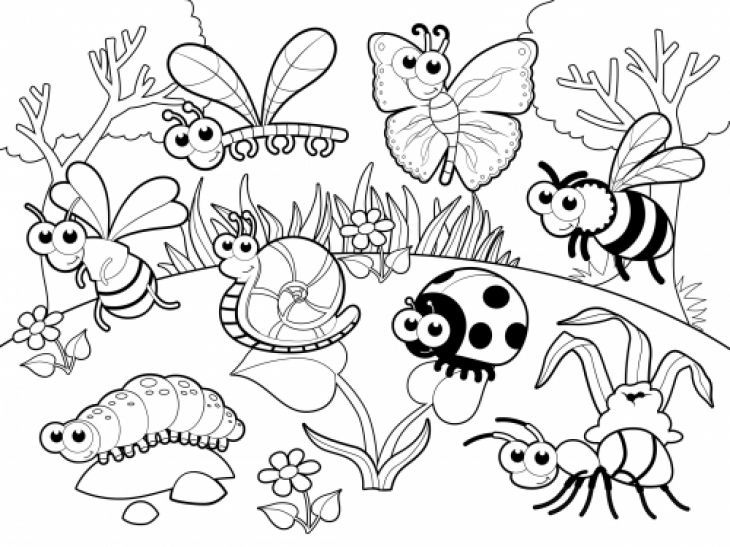 Źródło strony: https://pl.pinterest.com/pin/277041814564680173/ATTENTION! UWAGA! Słownictwo oznaczone gwiazdką ‘*’ informuje o dodatkowym materiale  *FLOWERS IN THE SPRING TIME (kwiaty wiosenne):daisy- stokrotkadaffodil - żonkilhyacinth- hiacynttulip- tulipandandelion – mniszek pospolity (‘mlecz’)clover- koniczynapansy- bratek 